20.03.2020.Dolazak proljeća – tema pjesmeDolazak proljeća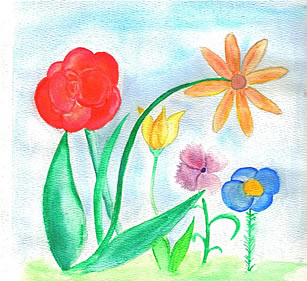 
Proljeće je reklo: "Dosta je zime,i zato evo me", i u to imeizdalo je nalog šaren svakom cvijetu –"Spavanja je dosta, ostavi sjetu,kakav je to način, na što to liči,iz kreveta skači smjesta, i niči!"

Iz pokrivača prva, premda nešto slaba,izvukla se polako prva visibaba,i kukurijek se, nalik na svog brata pijetla,javio rano, lica bijela, svijetla,a zatim su za njim i drugi junaciskočili hitro – žuti jaglacišto svirkom svojih zlatnih trubaljatresu svu šumu, gdje je najdublja.

Istoga dana, u sedam sati,niknuli su i sunovrati,a baršunaste svoje, raskošne tunikenavukle su preko pidžame perunike.Ruže su rekle: "Prilika se pružada stavimo na usne opet malo ruža." 
Samo je jorgovan rekao: "Polako,ja ne mogu brže, što žurite tako,jer meni trebaju tolike bočiceda ljubičastim obojim svoje očice." 
Krizantema je tada čestitala svimai rekla: "Za mene vremena imado jeseni, ja još spavat mogu",i vratila se opet u krevet bosih nogu.

                                               Luko PaljetakNepoznate riječi:Nalog – zapovijedSjeta - tugaZADATAK: Pročitaj pjesmu „Dolazak proljeća“ dva puta naglas. Riješi radni listić i zalijepi ga u bilježnicuŠto je proljeće zapovjedilo?Dosta je ______________________________Dosta je ______________________________Koji je nalog dalo cvijeću?________________________________________________________________________________________________________________________________________________Zašto je taj nalog šaren?________________________________________________________________________________________________________________________________________________4. Kojim su se redom budili cvjetovi? Napiši pokraj crteža njihov naziv  _____________________________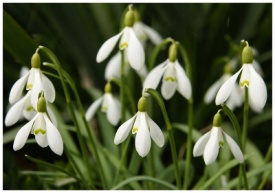  _______________________________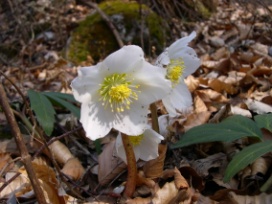  ______________________________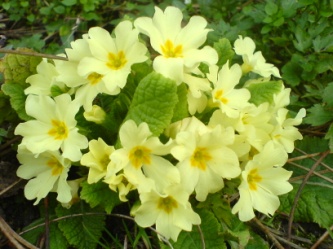  _____________________________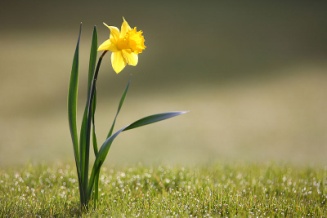  _______________________________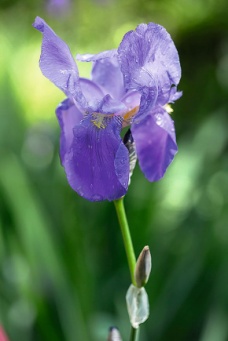  ____________________________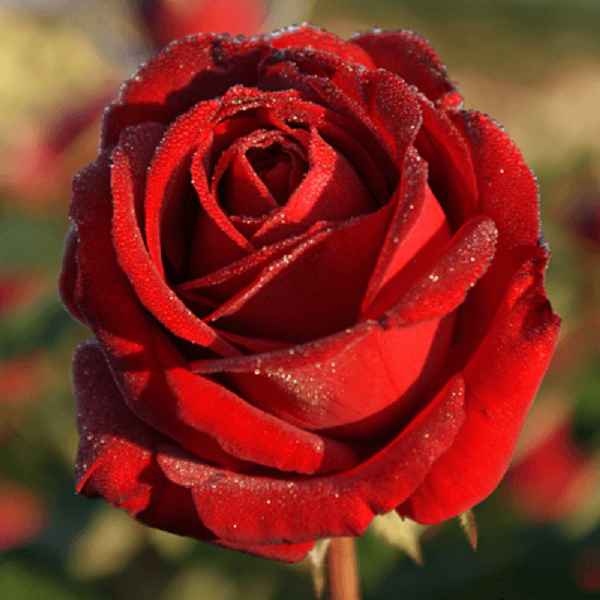  _____________________________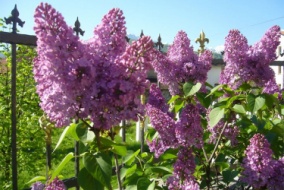  ______________________________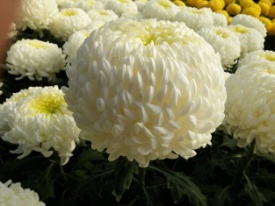 5. Koja je tema ove pjesme?___________________________________________________________________________